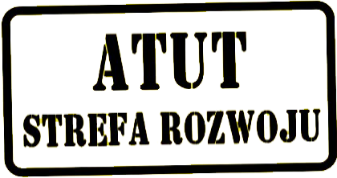 Plan lekcjiTechnik Informatyk klasa I – semestr IIObjaśnienie: BHP – Bezpieczeństwo i higiena pracySK – Systemy komputeroweUPiS – Urządzenia peryferyjne i sieciPTiASI- Programowanie, tworzenie i administrowanie stronami internetowymiPTiABD - Programowanie, tworzenie i administrowanie bazami danych16.02.201917.02.201923.02.201924.02.201909.03.201910.03.201916.03.201917.03.20198:00 - 8:45 SKSKUPISBHP8:45 - 9:30SKSKUPiSBHP9:35 - 10:20SKSKUPiSBHP10:20 - 11:05SKSKUPiSBHP11:20 - 12:05 SKSKUPiSBHP12:05 - 12:50BHPSKUPISUPIS12:55 - 13:40BHPSKUPiSUPiS13:40 - 14:25BHPSKUPiSUPiS14:30 - 15:15BHPSKUPiSUPiS15:15 - 16:00BHPSKUPiSUPiS06.04.201907.04.201927.04.201928.04.201911.05.201912.05.201918.05.201919.05.201901.06.201902.06.20198:00 - 8:45SKUPISPTiASIPTiASIPTiASIPTiASIPTiABDPTiABD8:45 - 9:30SKUPiSPTiASIPTiASIPTiASIPTiASIPTiABDPTiABD9:35 - 10:20SKUPiSPTiASIPTiASIPTiASIPTiASIPTiABDPTiABD10:20 - 11:05SKUPiSPTiASIPTiASIPTiASIPTiASIPTiABDPTiABD11:20 - 12:05SKUPiSPTiASIPTiASIPTiASIPTiASIPTiABDPTiABD12:05 - 12:50BHPBHPPTiASIPTiASIPTiASIPTiASIPTiABDPTiABD12:55 - 13:40BHPBHPPTiASIPTiASIPTiASIPTiASIPTiABDPTiABD13:40 -14:25BHPBHPPTiASIPTiASIPTiASIPTiASIPTiABDPTiABD14:30 - 15:15BHPBHPPTiASIPTiASIPTiASIPTiASIPTiABDPTiABD15:15 - 16:00BHPBHPPTiASIPTiASIPTiASIPTiASIPTiABDPTiABD